Приложение 3. Olympic Sports (Photos)
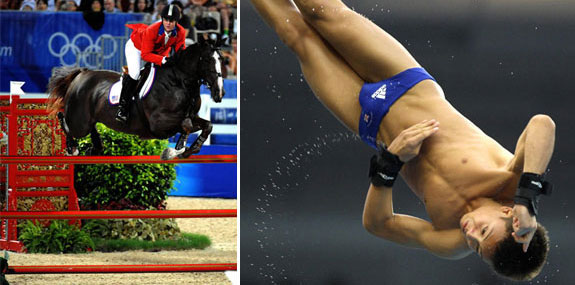 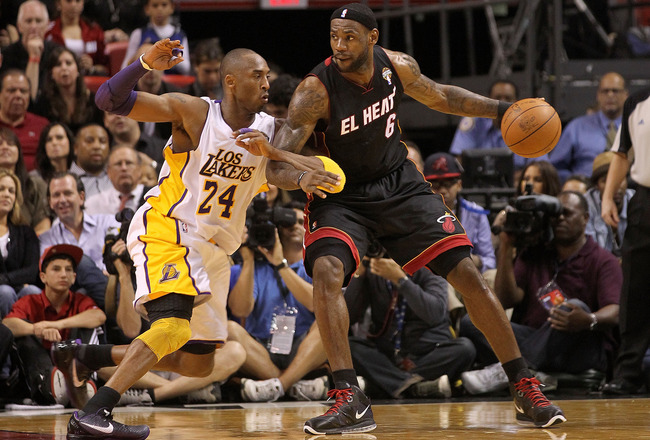 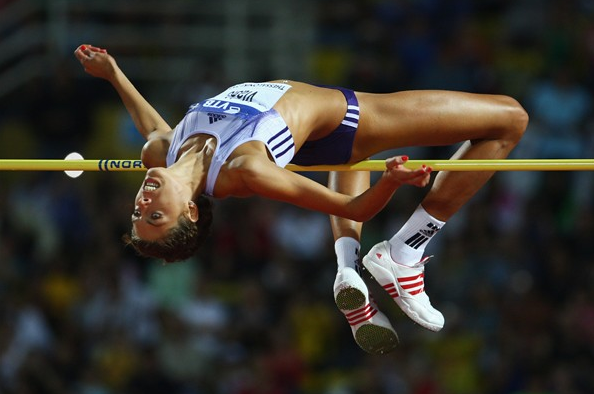 